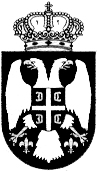 РЕПУБЛИКА СРБИЈА ОПШТИНА СВИЛАЈНАЦ ОПШТИНСКА УПРАВА СВИЛАЈНАЦЗАХТЕВза остваривање права на једнократну помоћ-награду студентима у 2021. годиниУз захтев је неопходно приложити следећу документацију:очитана лична карта подносиоца захтева;оригинал потврде или уверења са факултета којом се доказује просечна оцена у претходним годинама студија (у потврди/уверењу треба да буде наведена просечна оцена за сваку годину појединачно, укључујући студије првог, другог и трећег степена)фотокопију текућег рачуна студента.Право на једнократну помоћ – награду имају студенти свих факултета под селдећим условима:да имају пребивалиште на територији општине Свилајнац;да имају просечну оцену током претходних година студија, укључујући студије првог, другог и трећег степена која не може бити нижа од 9,00;да поднесу захтев за једнократну помоћ-награду најкасније до 31.07.2021. године.НАПОМЕНА: Студент, подносилац захтева, може остварити право на једнократну помоћ - награду под условом да је до 31.07.2021. године положио све испите на години студија за коју подноси захтев.ПОДНОСИЛАЦ ЗАХТЕВАместо и датум	СтудентОСНОВНИ ПОДАЦИОСНОВНИ ПОДАЦИИме и презиме подносиоца захтеваАдреса (улица и број, место)Контакт телефонНазив факултета подносиоца захтева (студента)Година уписа године на студијама за коју се подноси захтев